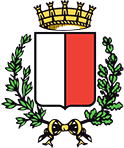 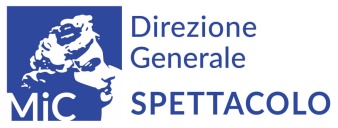 AVVISO PUBBLICO “LE DUE BARI”			ALL. 2 – SCHEMA PROPOSTA PROGETTUALE(Luogo, data)                                                                                                         (firma)__________________________                                                      _____________________________Denominazione del progetto: ______________________________________________________________Ambito spettacolo dal vivo dell’iniziativa proposta (in caso di progetti multidisciplinari: ambito prevalente nel progetto) __________________________________________Breve descrizione della progettualità proposta Descrivere il contenuto del progetto proposto e la relativa programmazione, la valorizzazione ambita, le misure adottate per il più ampio coinvolgimento della cittadinanza (con attenzione anche ai più fragili), i soggetti/artisti coinvolti, gli allestimenti previsti, ecc.(preferibilmente max 10.000 caratteri spazi inclusi)A) Esperienza del proponente (in caso di progetti multidisciplinari, relativa all’ambito prevalente nel progetto)a.1 - Anni di attività nel settoreDichiara di aver iniziato la propria attività nell’anno _______ e, pertanto, di aver operato nel settore per n. __________ anni.a.2 – Anni di esperienza del Direttore Artistico nel settoreBreve descrizione del curriculum vitae con indicazione degli anni di esperienzaB) Qualità della propostab.1 – Artisti/compagnie/professionisti del settore coinvoltiBreve descrizione del curriculum vitae con indicazione degli spettacoli (intesi quali titoli) effettuati (titolo spettacolo, breve descrizione, data e luogo di realizzazione)Spettacoli svolti sul territorio regionale n. __________________ Spettacoli svolti sul territorio nazionale n. __________________ Spettacoli svolti sul territorio internazionale n. __________________b.2 – Innovatività/originalità della propostaBreve descrizione degli spettacoliSpettacoli proposti “in Prima Regionale” n. __________________Spettacoli proposti “in Prima Nazionale” n. __________________Spettacoli proposti “in Prima Internazionale” n. __________________	C) Radicamento sul territorio	c.1 – Attività ed eventi analoghi a quelli proposti svolti nell’ultimo triennio sul territorio comunale (nome iniziativa, breve descrizione, data di realizzazione)Descrizione sintetica di ciascuna iniziativa realizzata ed indicazione di data e luogoD) Impatto sociale della propostad.1 associazioni e/o altre realtà formalmente riconosciute attive nel campo dell’inclusione/innovazione sociale e culturale sull’area/aree periferiche prescelta/eIndicare il nome, l’ambito di attività e l’area/aree periferiche ____________________________________________________________________________________________________________________________________________________________________________________________________________________________________________________________________________________________________________________________________________________Iniziative formative e laboratori connessi con lo spettacolo dal vivo:indicazione dell’attività proposta e del numero di partecipanti/frequentanti per ciascuna____________________________________________________________________________________________________________________________________________________________________________________________________________________________________________________________________________________________________________________________________________________d.2 Periodo preminente di programmazione e realizzazione della proposta progettualeIndicare il periodo di realizzazione della proposta progettuale: dal 29.07.2022 al 31.8.2022 ovvero dal 1.9.2022 al 15.11.2022E) Impatto territoriale della proposta indicare i luoghi di realizzazione degli spettacoli (che siano idonei e muniti di agibilità per il pubblico spettacolo) e delle iniziative collaterali e.1 indicare il numero di spettatori/partecipanti previsti per spettacolo, comprensivo di eventuali replichee.2 indicare l’area/aree periferiche coinvolte (tra le aree bersaglio di cui alla D.G. n. 760 del 23.11.2017)F) Congruità e sostenibilitàIndicare altre eventuali fonti di finanziamento per la realizzazione della progettualità, da parte di soggetti pubblici e/o privati________________________________________________________________________________________________________________________________________________________________________________________________________________________________________________________________________________________________________________________________________________________________________________________________________________________